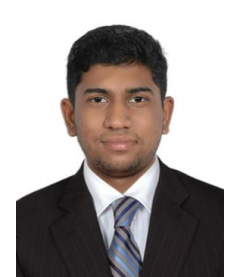 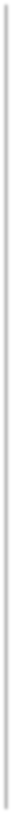 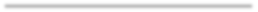 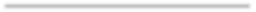 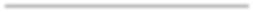 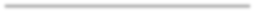 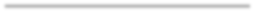 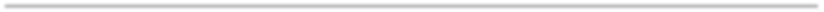 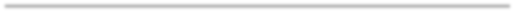 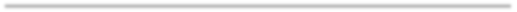 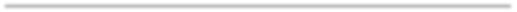 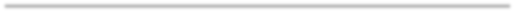 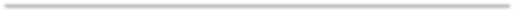 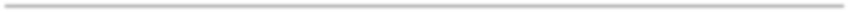 CAREER OBJECTIVEWithagooddemonstratedrecordandworkexperienceofover5yearsinaccountsandfinancialmanagement,Iaspiretojoinas ancandidateinfinance,wheremydiligence,specializedknowledgeandskillswillbetranslatedintoimprovementandcontribute tothegrowthoftheorganization.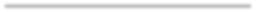 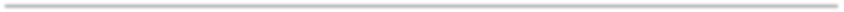 KEY RESPONSIBILITESSr.AccountsExecutive- Dubai–UnitedArabEmiratesAccounts Payable andReceivableFacilitate local and foreign accounts payable on monthly basis to the tune of AED 2.5 Million. Expedited payments through meticulousreconciliationandappropriateprovisioningoffunds.Validate invoice contents, reconcile transactions, correct discrepancies and document files accurately in accordance with companypoliciesandacceptedaccountingpractices.Disburse payments by ensuring all necessary documentation is attached and obtain approval according to departmental procedures.Renegotiatedcredittermswithexistingvendors/suppliersbasedonbusinessvolumeanddynamicbusinessrequirementsthereby improving cashflow.Identifiednewcosteffectivevendorsandmanagedtheirintegrationwhichresultedinmajorcostsaving.Overseepaymentjudiciouslytoforeignserviceprovidersinmultiplecurrencyandmonitorexchangeratefluctuationbetween currenciestocapitalizeonthegainandavoidadditionaloutflow.Disseminatestatementofaccountsbeforeduedate,allocatepaymentsreceivedagainstinvoicesandresolveclientqueries.ComposeeffectiveA/Rreportshighlightingdiscountsandpercentagesextendedtocustomers.EnsurethatpayableandreceivablepoliciesareinlinewithKPI’sformulatedandreviewonmonthlybasistohighlightvariation.Responsibleforoptimizationofcashinflowsbyautomatingdispatchofstatementofoutstandingtoclientsandensurepayment followupcycleisminimized.Coordinatewithfinancemanagertoputnecessarycontrolsinplacetoavoidrevenueleakage.Reportrevenuesonmonthlybasis,highlightrevenuetrendandanalyzevariationfromtargetsestablished.Respondtoinquiriesandrequestsfromlocalandoverseasclientsinatimelyandprofessionalmanner.Advicethefinanceandseniormanagementonclientcrediteligibilitybymonitoringtheirpaymentpatterntominimizedefaultrisk.Formulateweeklycollectionsummaryandensurecomplianceofcompanycredittermsbyclients.Reconciledintercompanyaccountsandcommunicatetomanagementtoensurenetsettlement.Reporting & BudgetingConstructedoverheadexpenditurereportonmonthendbasistothemanagementtomakecorrectivedecisionandensure budgetscontrolsareadheredto.Maintainrecordoffixedassetpurchased.Closingofmonthlybooksofaccountsincoordinationwithfinancemanager.Workeddirectlywithseniormanagementandauditors.Assistedgroupfinancialcontrollerincomposingrevenuereportandprovidecontinuousanalyticalsupport.Interfacewithdepartmentsandensurethatexpensesareincompliancewithfinancialpoliciesandprocedures.Producedmonthlyreportsoftradeexpensesandcategorizethemunderappropriateoverheadtohaveskillfulunderstanding of expensesincurred.LiaisewithsalesteamregularlytoupdateonsalesrevenueofclientsandhighlightvarianceinYOYturnover.Banking & Cash ManagementForecastdailycashrequirement,maintainpettycashregisterandreconcilethesameondailybasis.Managedpettycashondailybasis,determinedailycashrequirementsofvariousdepartmentsandensurethatsufficientfunds areavailable.Periodicreconciliationofmultiplecurrencybankstatements,cashandcreditcardstatements.Reconcilecreditcardsstatementsofmultiplebanks,establishpaymentrunandseekapprovalforsettlingpaymentbefore duedate.Accountant-Dubai–UnitedArabEmiratesResponsibleforcarryingoutaccountingfunctionslikeaccuraterecordingofjournalentries,MaintainGeneralLedgerSchedules, Regular GL Scrutiny, Review of payroll workings, Co Ordination with Group Co’sVerifyallinvoicesmaterialandservicepurchasesarecrossverifiedwithrelatedPurchaseOrders/Contractstoensuretheyare complete,accurateandincompliancewiththelaiddownpoliciesandprocedures.Process accounts payable cheques, wire transfers as well as setting up invoices for payments, inorder to manage all accountspayabletransactions.Supplierpaymentsprocessingincompliancewiththepaymenttermsandorinstructionsin thisregardaslaiddownbythemanagementIssueinvoicesandcreditnotes,asdeemednecessary,inatimelyandaccuratemannerinordertoensuretimelycollectionof receivables.Monitoraccountstoensurethatinvoicesareproperlymanagedandanydelayedpaymentsorirregularitiesarehighlightedto thelinemanagerforsuitableremedialaction.CompletePreparation&submissionofInsuranceClaims&Followupsfortheclaimreimbursement.Computeanddistributesalaries,deductions,loanstoensurecompliancewithlaborlawsandcompanypolicy.MonitorPayrollandManagementReportingActivity(ProvisionforLeavesalary,Gratuityetc)